Horror Fiction Unit Notes					Name: _________________________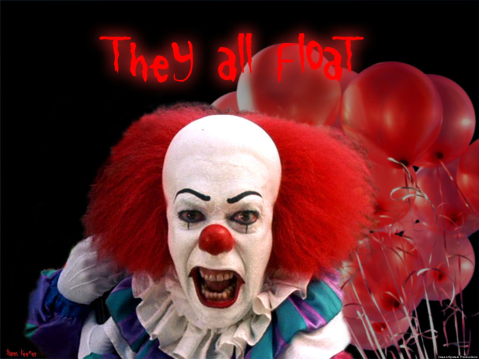 What is horror fiction?_____________  _____________ is fiction in any medium intended to scare, unsettle, or horrify the audience.Historically, the cause of the “horror” experience has often been the intrusion of an ________ or ____________________ supernatural entity into everyday human experience.Since the 1960’s, any work of fiction with a ___________, ____________, _____________ or ________________ theme has come to be called “horror.”Horror often overlaps with ____________  ___________ and __________  and falls into the classification of supernatural fiction.Origin and History of HorrorMany of today’s horror ________________ can be found in tales and folklore of ancient cultures.Modern horror fiction found its roots in gothic novels  such as Mary Shelley’s Frankenstein (1818) and Bram Stoker’s Dracula (1897).The first published American horror story was Washington Irving’s short story, _____________________________________________Other early American horror writers include _________  _________  ______ and ____  ______________, both best known for their short stories.Contemporary HorrorEarly horror works used ___________ and ___________ to deliver an eerie and otherworldly flavor, but usually avoided the explicit violence.Some modern horror writers use vivid depictions of extreme violence or shock to entertain, but many contemporary writers such as ___________  ____________ and ______________  __________ can usually pull off the horror effect without such extreme violence.Despite the often graphic or adult subject matter of horror stories and films, authors such as King have noted that horror as a genre is actually concerned with re-establishing normalcy and morality.  Some ways that this can be seen include: ___________________________________ _______________________________________________________________________________________________________________________________________________________________________________________________________________________________________.Horror fiction is now not just confined to paper though.  Countless horror films have been released in the 20th century, such as _____________, ______________, ___________________ _____________, __________________________, __________, etc.Horror ArchetypesAn _____________ is a model of a character or something else that recurs throughout literature.In Stephen King’s guide to horror fiction, The Danse Macabre, he cites that there are four major horror archetypes:  _______________, ________________, __________________, and ________________________________________________.However, there are many more archetypes such as:  ___________, ____________, _____________, _________________, ______________, ______________, _______________, etc.Elements of Horror___________________________—Fear that imposes itself on and causes unnatural effects on the mind.  (The thing that makes you shudder)Example from Clip:___________________________—Fear that one’s body or life is actually in danger.Example from Clip:___________________________—Anything characterized by ludicrous or freakish distortion of appearance or manner.Example from Clip:_______________________—Anxiety or apprehension resulting from an uncertain, undecided, or mysterious situation.Example from Clip:_______________________—A secondhand story told as truth about some horrific series of events that “supposedly” happened to a real person.Example from Clip:_______________________ --A funny character or scene in a serious work, designed to relieve tension in the audience momentarily  Example from Clip:_______________________—When the opposite of what you expect happens_______________________—Occurs when the audience knows something that the characters do not._______________________—When someone says something but means the opposite._______________________—Presenting an indication or suggestion beforehand of things to come.